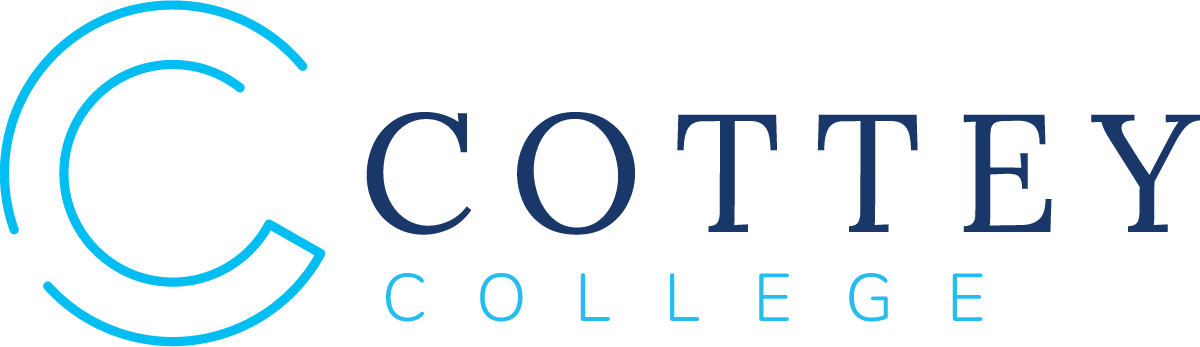 InternshipHandbookforStudentsINTERNSHIP GUIDELINESDEFINITION:An internship is a supervised work experience, with intentional learning goals, related to a student's major or area of   career interest.  It is monitored by both a faculty member and an internship site supervisor.  Internships may or may not be compensated.  Compensation and/or additional application requirements are determined by the internship site.  CREDIT:Internship credit is awarded for the planned learning that occurs during the internship, not for the intern’s performance at the internship site.   No more than 4 credits for Associate candidates and 12 credits for Bachelor candidates will count towards graduation.  Credit hours enrolled will be based on hours worked.                                                                                        	1 credit hour = a minimum of 45-89 work hours per semester							2 credit hours = a minimum of 90-134 work hours per semester							3 credit hours = a minimum of 135+ work hours per semesterREGISTRATION DEADLINES: Fall Semester:  September 20Spring Semester:  January 31Summer Semester:  June 15*Summer internships incur tuition costs and must be paid to the Business Office by June 15.ELIGIBILITY:Students eligible to participate in an internship must have first-year, second-semester or second-year standing by the beginning of the internship AND have a 2.0 cumulative GPA or higher.International Students eligible to participate in an internship must have held F-1 status for one academic year AND have a 2.0 cumulative GPA or higher.  International Students must complete CPT (Curricular Practical Training) forms. CPT forms may be obtained from the International Education Coordinator.ENROLLMENT:Developing an internship is similar to a job search.  The student will initiate contact with potential internship sites, submit resumes and applications, interview, and finally secure an internship.  The experiential learning coordinator can assist with ideas for internship sites. To enroll in an internship at Cottey College, the student needs to complete the following prior to beginning an internship experience.   Attend a mandatory internship orientation with the Experiential Learning Coordinator Select a faculty member who wishes to supervise the internship experience. Work with faculty sponsor and internship site supervisor to complete the Internship Learning Contract and Responsibilities Agreement. Obtain an Add Form from Academic Records.   Submit completed Internship Learning Contract, Responsibilities Agreement and Add Form to the Director of Career Services in the Kolderie Center. Students are not officially registered for an internship until ALL forms with signatures are submitted and the internship has been approved. GRADING:Upon completion of the internship experience and submission of required documentation to the faculty sponsor and experiential learning coordinator, the faculty sponsor will submit a grade of pass or fail.  Required documents include:Time and Activity Logs (accurately and thoroughly completed)Written Evaluations (employer, faculty sponsor, and student)Final Evaluation Method (assigned by the faculty sponsor)